TETIANA KLYMENKOtaklim@bigmir.netSenior Lecturer of the Department  of  Foreign  Philology and  TranslationProfile of the scientist in international bases: ResearcherID, Google Scolar, ORCIDRESEARCH EXPERTISE: covers problems of the use of innovation teaching methods, use of interactive technologies.COURSES: “Second foreign language (French and Spanish)”, “Practical course of second foreign language (Spanish)”ACADEMIC DEGREES:  Senior lecturer, Kyiv National  University of Trade and Economics, 2016Lecturer, Kyiv  High Military  Aviation  Engineering School , 1987Specialist, Kyiv National Linguistic University, 1979ACADEMIC APPOINTMENTS:  Senior lecturer of  the Department of Foreign Philology and Translation, Kyiv National  University of  Trade and Economics, since 2016Lecturer of  the  Department of  Modern  European  Languages, Kyiv National  University of  Trade and Economics, 2007-2016 AWARDS  AND HONORS:  Kyiv National  University of  Trade and Economics Gratitude  on  high professionalism   of  specialists training, development  and  implementation  of  innovation  forms  and  methods  in  the  education process, 2017Kyiv National  University of  Trade and Economics Gratitude  on  high professionalism, 2016Kyiv National  University of  Trade and Economics Gratitude  on  high professionalism, 2013Kyiv National  University of  Trade and Economics Gratitude  on  achievement in scientific  pedagogical  work, 2012LIST OF PUBLICATIONS:“Spanish”, KNUTE, 2018 – 185 p.“Second foreign language (Spanish). Grammar exercise book”,  KNUTE, 2018 – 90 p.“Second foreign language (Spanish). Textbook and exercise book for self-study”,  KNUTE, 2016 – 40 p.ADDITIONAL  ACTIVITIES:Secretary of  the  Department  of  Foreign  Philology  and  TranslationHOBBY: travelling, literature, ancient history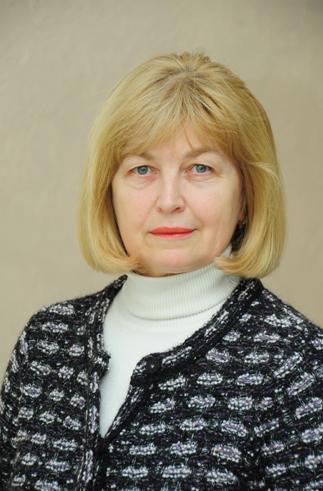 